Skandia Finnish Spitz		Glendale,AZ		623-572-6916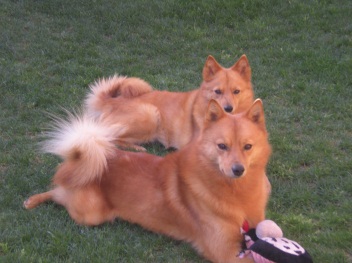 Peggy L. Urton 			skandiafinnishspitz.com 	skandia@aol.comQuestionnaire for prospective puppy owners		    Date:  _____________________________1.Your name:Home Address:Phone Number:E-mail address:_______________________________________________________________________________________________________________________________________________________________________________________________________________________________________________________________2.Are you interested in a puppy or an older dog/rescue?______________________________________________________________________________________________________3.Do you prefer a male or a female?  Why?______________________________________________________________________________________________________4.List current members of your household.  If there are children, what are their ages?_________________________________________________________________________________________________________________________________________________________5.List previous dogs owned.  Why are they no longer with you?______________________________________________________________________________________________________6.List current dogs owned.  Include age and sex.______________________________________________________________________________________________________7.List other pets in house.  Include age and sex.______________________________________________________________________________________________________8.Who will be the primary caregiver for the puppy? (walks, feeding, training, etc.)______________________________________________________________________________________________________9.What made you choose a Finnish Spitz? ______________________________________________________________________________________________________10.Where will your puppy stay during the day?  At night?______________________________________________________________________________________________________11.How do you plan to exercise your Finnish Spitz? ______________________________________________________________________________________________________12.Will someone be home with the puppy during the day?  If yes, who? If no, how many hours will he/she be home alone?_________________________________________________________________________________________________________________________________________________________13.Have you ever raised a puppy before?  If yes, what breed?______________________________________________________________________________________________________14.What activities/training are you interested in doing with your Finnish Spitz?  (showing, agility, obedience, rally, hiking, therapy, etc.)_________________________________________________________________________________________________________________________________________________________15.Do you have a veterinarian?___________________________________________________16.Do you own your own home?___________________________________________________17.Do you have a fenced yard?___________________________________________________18.How long are you willing to wait for a puppy?______________________________________________________________________________________________________19.How did you find me?______________________________________________________________________________________________________